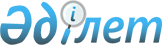 Об утверждении государственного образовательного заказа на дошкольное воспитание и обучение, размеров подушевого финансирования и родительской платы
					
			Утративший силу
			
			
		
					Постановление акимата Жарминского района Восточно-Казахстанской области от 28 октября 2016 года № 330. Зарегистрировано Департаментом юстиции Восточно-Казахстанской области 8 декабря 2016 года № 4765. Утратило силу - постановлением акимата Жарминского района Восточно-Казахстанской области от 12 декабря 2017 года № 324
      Сноска. Утратило силу - постановлением акимата Жарминского района Восточно-Казахстанской области от 12.12.2017 № 324 (вводится в действие по истечении десяти календарных дней после дня его первого официального опубликования).

      Примечание РЦПИ.

      В тексте документа сохранена пунктуация и орфография оригинала.
      В соответствии пунктом 2 статьи 31 Закона Республики Казахстан от 23 января 2001 года № 148 "О местном государственном управлении и самоуправлении в Республике Казахстан", подпунктом 8-1) пункта 4 статьи 6 Закона Республики Казахстан от 27 июля 2007 года № 319 "Об образовании", акимат Жарминского района ПОСТАНОВЛЯЕТ:
      1. Утвердить государственный образовательный заказ на дошкольное воспитание и обучение, размеры подушевого финансирования и родительской платы на 2017 год в разрезе детских дошкольных организаций по Жарминскому району согласно приложения к настоящему постановлению.
      2. Контроль за исполнением данного постановления возложить на заместителя акима района Ибраеву А.
      3. Настоящее постановление вводится в действие по истечении десяти календарных дней после дня его первого официального опубликования. Государственный образовательный заказ в дошкольных организациях на дошкольное воспитание и обучение, размеры подушевого финансирования и родительской платы на одного ребенка по Жарминскому району
					© 2012. РГП на ПХВ «Институт законодательства и правовой информации Республики Казахстан» Министерства юстиции Республики Казахстан
				
      Аким Жарминского района

Сыдыков Н.
Приложения к постановлению
акимата Жарминского района
от " 28 " октября 2016 года
№ 330
№
Детские дошкольные организации
Государственный образовательный заказ, количество мест
Размер подушевого финансирования на одного воспитанника в месяц, (тенге)
Размер родительской платы на одного воспитанника в месяц, (тенге)
1
Детские сады
670
164846
8500
2
Ясли-сад
190
50458
8500
3
Миницентры при школах
162
12419
6000